بسم الله الرحمن الرحيم   اختبار نهاي ة الفصل الدراسي الثالث  – )الدو ر الأول( – للعام الدراسي 1444ه ـ السؤال الأول : فهم المقروء:  الوطن أغلى ما في الحياة، لا يعلو عليه عا ل ، فالإنسان يستمد منه انتماءه ويحقق به وجوده، ولذا يبذل الغاليوالنفيس في سبيله، فيقدم حياته دفاعا عن ترابه ، لقد شهد الوطن أولى خطواتنا صغارا، فبه تنفسنا هواءه وشربناماءه وتعلمنا في مدراسه.  تغنى الشعراء والأدباء بأوطانهم منذ أقدم العصور ،فالشاعر الجاهلي الذي كان يتنقل من مكان إلى آخر بحثا عن الكلأ والماء، كان يشعر بحنين شدي د إلى تلك الأماكن الت ي قض ى فيها مدة من حياته، فإذا مر بها وقف يتذكر أيامهالتي قضاها فيها. وهذا رسولنا محمد  ﷺ يقول وهو يودع مكة مهاجرا: "والله إنك لخير أرض الله وأحب أرض الله إلى الله، ولولا أنيأخرجت منك ما خرجت. "  وهذا القائد الفرنسي الشهير )نابليون بونابرت( يقول وهو على سرير المرض في منفاه في جزيرة هيلانة " خذواقلبي ليدفن في فرنسا"  السؤال الثالث :الوظيفة النحوية   -  2 -                                                                                                                                                                               يتب ع                                    السؤال الرابع   :الأسلوب اللغوي  صلي من الجمل في العمود)  أ ( بمايناسبه من الجمل في العمود  )ب( .  اكتب ما يملى عليك:   . ................................................................................................................................... .................................................................................................................................. . .................................................................................................................................. السؤال السادس  : الرسم الكتابي:      اكتب ما يلي بخط النسخ   الوطن أول أرض رحبت بمقدمك، واستبشرت بطلعتك .   . ....................................................................................................................................................................ضعي علامة صح أو خطأ أمام العبارات التاية:  1- الخط الذي تدرسينه هو خط الرقعة .       )              ( 2- من مميزات خط النسخ سهولة قراءته .   )              (   .   ــــــــــــــــــــــــــــــــــــــــــــــــــــــــــــــــــــــــــــــــــــــــــــــــــــــــــــــــــــــــــــــــــــــــــــــــــــــــــــــــــــــــــــــــــــــــــــــــــــــــــــ ـ انتهت الأسئلة                                                                             م ع تمنياتي لكم بالـتوفـيق والـنـج اح 0                                 معلمة المادة : مريم العنزي                                                        - - 3  -           المادة : لغتي الجميلة  الصف : الخامس الابتدائي الزمن : ساعتان  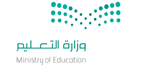 المملكة العربية السعودي ة وزارة التعليم  إدارة التعليم .بالمدينة المنورة . مدرسة : ......ب 86...... . الصف: الخامس الابتدائي )      ( الصف: الخامس الابتدائي )      ( الصف: الخامس الابتدائي )      (  اسم الطالبة : ....................................................................................................... .  اسم الطالبة : ....................................................................................................... .  اسم الطالبة : ....................................................................................................... .  اسم الطالبة : ....................................................................................................... .  اسم الطالبة : ....................................................................................................... . المدققة  المراجعة  المصححة  الدرجة بالأحرف  الدرجة   بالأرقام  الدرجةالمهارة  س 10فهم المقروء   1 6الصنف اللغوي   2 8الوظيفة النحوية   3 4الأسلوب اللغوي   4	 8	 الظاهرة الإملائية  5 4الرسم الإملائي   6 40المجموع النهائي  المجموع النهائي   10 1  – من القائل " خذوا قلبي ليدفن في فرنسا "  ؟ 1  – من القائل " خذوا قلبي ليدفن في فرنسا "  ؟ 1  – من القائل " خذوا قلبي ليدفن في فرنسا "  ؟ جـ - المغتربون ب  – نابليون بونابرت  أ – الشاعر الجاهلي 2- يعيش على هوامش أوطان الآخرين " تدل العبارة السابقة على :  2- يعيش على هوامش أوطان الآخرين " تدل العبارة السابقة على :  2- يعيش على هوامش أوطان الآخرين " تدل العبارة السابقة على :  جـ - الإهما ل  ب-    العطاء  أ – التفضيل  3- مضاد كلمة " غال. ... "  3- مضاد كلمة " غال. ... "  3- مضاد كلمة " غال. ... "  جـ - رخي ص  ب- قليل أ – ثمين  4-خرج النبي صلى الله عليه وسلم من مكة. ....     4-خرج النبي صلى الله عليه وسلم من مكة. ....     4-خرج النبي صلى الله عليه وسلم من مكة. ....     جـ - راضيا  ب- مجبرا   	أ – مختارا 	 5- يبذل الإنسان الغالي والنفيس في سبيله " هذه العبارة تدل على. ......   5- يبذل الإنسان الغالي والنفيس في سبيله " هذه العبارة تدل على. ......   5- يبذل الإنسان الغالي والنفيس في سبيله " هذه العبارة تدل على. ......   	جـ ـ دور الوطن	 ب- فضل الوطن  أ – واجبنا نحو الوطن  6-أكثر الناس إحساسا بقيمة الوطن هم   .....  6-أكثر الناس إحساسا بقيمة الوطن هم   .....  6-أكثر الناس إحساسا بقيمة الوطن هم   .....  جـ - المقيمون على أرضه   ب- المغتربون عنه     أ – الأطفال     7- لماذا كان يقف الشاعر العربي بالأماكن التي قضى فيها فترة من حياته ؟ 7- لماذا كان يقف الشاعر العربي بالأماكن التي قضى فيها فترة من حياته ؟ 7- لماذا كان يقف الشاعر العربي بالأماكن التي قضى فيها فترة من حياته ؟ جـ ـ حتى لا يتذكر تلك الأيام     	ب- من شدة الحنين لوطنه   أ – ليبحث عن الكلأ والعشب  8-  "فالإنسان يستمد منه انتمائه ويحقق به وجوده" هذه العبارة تدل على :8-  "فالإنسان يستمد منه انتمائه ويحقق به وجوده" هذه العبارة تدل على :8-  "فالإنسان يستمد منه انتمائه ويحقق به وجوده" هذه العبارة تدل على :جـ ـ حق الوطن    ب- واجبنا نحو الوطن     أ – فضل الوطن   9- معنى"  الكلأ"    9- معنى"  الكلأ"    9- معنى"  الكلأ"    جـ ـ الحيوان    جـ ـ الحيوان    ب- الماء     أ – العشب   10 - أحب بلاد الله إلى الله هي. .... جـ ـ القدس    جـ ـ القدس    ب- المدين ة     أ – مكة     6     السؤا ل الثاني: الصنف اللغوي   :    السؤا ل الثاني: الصنف اللغوي   :  1  – الجملة التي اشتملت على اسم منقوص : 1  – الجملة التي اشتملت على اسم منقوص : جـ ـ الداعي إلى الخير كفاعله. جـ ـ الداعي إلى الخير كفاعله. جـ ـ الداعي إلى الخير كفاعله. ب- هذا الكتاب كتابي. أ – الذي يبذل الخير محبوب.  2- تغنى الشعراء بأمجاد الوطن . الاسم الممدود في الجملة السابقة :  2- تغنى الشعراء بأمجاد الوطن . الاسم الممدود في الجملة السابقة :  جـ - أمجاد  جـ - أمجاد  جـ - أمجاد  ب - الشعراء    أ- تغنى 3- اسم معرب ينتهي بياء لازمة غير مشدد ة مكسو ر ما قبلها: 3- اسم معرب ينتهي بياء لازمة غير مشدد ة مكسو ر ما قبلها: جـ ـ الممدود جـ ـ الممدود جـ ـ الممدود ب ـ المقصور  أ – المنقو ص 4- تساقطت قطرت ......وقت الصباح .    ) أكمل باسم مقصور(  4- تساقطت قطرت ......وقت الصباح .    ) أكمل باسم مقصور(  	جـ ـ الند ى 	جـ ـ الند ى 	جـ ـ الند ى 	أ – الما ء 		ب ـ المطر  	أ – الما ء 		ب ـ المطر  5- إذا سمعت .......فهلم إلى الصلاة. )أكمل باسم ممدود( 5- إذا سمعت .......فهلم إلى الصلاة. )أكمل باسم ممدود( جـ ـ الأذان جـ ـ الأذان جـ ـ الأذان ب ـ النداء أ – المناد ي 6- الجملة التي اشتملت على اسم مقصور :  6- الجملة التي اشتملت على اسم مقصور :  جـ ـ يعتمد الراعي على العصا . جـ ـ يعتمد الراعي على العصا . جـ ـ يعتمد الراعي على العصا . ب ـ هذا طالب مجتهد   أ – متى الاختبار  ؟  8   1  – برع العلماء .......في شتى العلوم .      ) أكمل بصفة مناسبة ( 1  – برع العلماء .......في شتى العلوم .      ) أكمل بصفة مناسبة ( 1  – برع العلماء .......في شتى العلوم .      ) أكمل بصفة مناسبة ( 1  – برع العلماء .......في شتى العلوم .      ) أكمل بصفة مناسبة ( 1  – برع العلماء .......في شتى العلوم .      ) أكمل بصفة مناسبة ( جـ ـ مسلمون  جـ ـ مسلمون  جـ ـ مسلمون  ب- المسلمين  أ – المسلمون  2- قدم الحسن .....الحسين.     ) أكمل بحرف عطف يفي د المشاركة ( 2- قدم الحسن .....الحسين.     ) أكمل بحرف عطف يفي د المشاركة ( 2- قدم الحسن .....الحسين.     ) أكمل بحرف عطف يفي د المشاركة ( 2- قدم الحسن .....الحسين.     ) أكمل بحرف عطف يفي د المشاركة ( 2- قدم الحسن .....الحسين.     ) أكمل بحرف عطف يفي د المشاركة ( 	أ- و 		ب – فـ   		جـ - ثم   	أ- و 		ب – فـ   		جـ - ثم   	أ- و 		ب – فـ   		جـ - ثم   	أ- و 		ب – فـ   		جـ - ثم   	أ- و 		ب – فـ   		جـ - ثم   3- في .....معالم حضارية كثيرة. 3- في .....معالم حضارية كثيرة. 3- في .....معالم حضارية كثيرة. 3- في .....معالم حضارية كثيرة. 3- في .....معالم حضارية كثيرة. جـ ـ الوط ن  جـ ـ الوط ن  جـ ـ الوط ن  ب ـ الوط ن   أ – الوط ن  4- أ شرف المعلم و.......في تنظيم الحفل الختامي. )أكمل باسم من الأسماء الخمسة (     4- أ شرف المعلم و.......في تنظيم الحفل الختامي. )أكمل باسم من الأسماء الخمسة (     4- أ شرف المعلم و.......في تنظيم الحفل الختامي. )أكمل باسم من الأسماء الخمسة (     4- أ شرف المعلم و.......في تنظيم الحفل الختامي. )أكمل باسم من الأسماء الخمسة (     4- أ شرف المعلم و.......في تنظيم الحفل الختامي. )أكمل باسم من الأسماء الخمسة (     جـ- أخوك  جـ- أخوك  جـ- أخوك  ب – أخيك  أ- أخاك   5 – قرأت لمياء قصة جميلة . ) علامة إعراب الصفة في الجملة السابقة  (  5 – قرأت لمياء قصة جميلة . ) علامة إعراب الصفة في الجملة السابقة  (  5 – قرأت لمياء قصة جميلة . ) علامة إعراب الصفة في الجملة السابقة  (  5 – قرأت لمياء قصة جميلة . ) علامة إعراب الصفة في الجملة السابقة  (  5 – قرأت لمياء قصة جميلة . ) علامة إعراب الصفة في الجملة السابقة  ( جـ ـ الكسرة جـ ـ الكسرة جـ ـ الكسرة ب- الفتحة  أ – الضمة  6- الجملة التي كتبت بشكل صحيح : 6- الجملة التي كتبت بشكل صحيح : 6- الجملة التي كتبت بشكل صحيح : 6- الجملة التي كتبت بشكل صحيح : 6- الجملة التي كتبت بشكل صحيح : جـ - سلمت على المهندسان  جـ - سلمت على المهندسان  جـ - سلمت على المهندسان  ب – سلمت على المهندسين   أ- سلمت على المهندسون 7- يتعاون الأب والأم في تربية الأبناء .    )المعطوف في الجملة السابقة ( 7- يتعاون الأب والأم في تربية الأبناء .    )المعطوف في الجملة السابقة ( 7- يتعاون الأب والأم في تربية الأبناء .    )المعطوف في الجملة السابقة ( 7- يتعاون الأب والأم في تربية الأبناء .    )المعطوف في الجملة السابقة ( 7- يتعاون الأب والأم في تربية الأبناء .    )المعطوف في الجملة السابقة ( جـ ـ الأبنا ء جـ ـ الأبنا ء جـ ـ الأبنا ء ب ـ الأم أ – الأ ب 8- انطلق صاروخان جديدان إلى الفضاء الخارجي.    إعراب ما تحته خط ) جديدان( 8- انطلق صاروخان جديدان إلى الفضاء الخارجي.    إعراب ما تحته خط ) جديدان( 8- انطلق صاروخان جديدان إلى الفضاء الخارجي.    إعراب ما تحته خط ) جديدان( 8- انطلق صاروخان جديدان إلى الفضاء الخارجي.    إعراب ما تحته خط ) جديدان( 8- انطلق صاروخان جديدان إلى الفضاء الخارجي.    إعراب ما تحته خط ) جديدان( جـ- مفعول به منصوب وعلامة نصبهالفتحة  جـ- مفعول به منصوب وعلامة نصبهالفتحة  جـ- مفعول به منصوب وعلامة نصبهالفتحة  ب – صفة مرفوعة وعلامة الرفع الألف  أ- صفة مرفوعة وعلامة الرفع الضمة   4                  ب                ب                ب                         أ   أسلوب تمني   أسلوب تمني   أسلوب تمني 1- اصطف الجنود في المعسكر الا جنديا.  أسلوب توكيد أسلوب توكيد أسلوب توكيد 2- ليت السلام دائم بين الشعوب.  أسلوب استثنا ء أسلوب استثنا ء أسلوب استثنا ء 3- لعل روح الإنجا ز تعم أبناء الوطن.   أسلوب نرجي أسلوب نرجي أسلوب نرجي 4- الطائف وأبها كلها مناطق سياحية جبلية.    8   السؤال الخامس : الظاهرة الإملائية  :   ** اختا ر الإجابة الصحيح ة :   السؤال الخامس : الظاهرة الإملائية  :   ** اختا ر الإجابة الصحيح ة :   السؤال الخامس : الظاهرة الإملائية  :   ** اختا ر الإجابة الصحيح ة :   1  – من قلت مروءته ......عشرته.  1  – من قلت مروءته ......عشرته.  1  – من قلت مروءته ......عشرته.  1  – من قلت مروءته ......عشرته.  1  – من قلت مروءته ......عشرته.  أ - ساء ت 		ب- سئ  ت 		جـ ـ ساأت  أ - ساء ت 		ب- سئ  ت 		جـ ـ ساأت  أ - ساء ت 		ب- سئ  ت 		جـ ـ ساأت  أ - ساء ت 		ب- سئ  ت 		جـ ـ ساأت  أ - ساء ت 		ب- سئ  ت 		جـ ـ ساأت  2- زار محمد المريض ......على صحته.  2- زار محمد المريض ......على صحته.  2- زار محمد المريض ......على صحته.  2- زار محمد المريض ......على صحته.  2- زار محمد المريض ......على صحته.  جـ - ليط م ئن جـ - ليط م ئن جـ - ليط م ئن ب  – ليط م ؤن  أ- ليط م أن 3 –عند وصل حروف )  م –  ن  – ا  -  ء  - ر(  تكتب  : 3 –عند وصل حروف )  م –  ن  – ا  -  ء  - ر(  تكتب  : 3 –عند وصل حروف )  م –  ن  – ا  -  ء  - ر(  تكتب  : 3 –عند وصل حروف )  م –  ن  – ا  -  ء  - ر(  تكتب  : 3 –عند وصل حروف )  م –  ن  – ا  -  ء  - ر(  تكتب  : جـ ـ مناءر جـ ـ مناءر جـ ـ مناءر ب- منائ ر أ - منآ ر 4- كتبت الهمزة في كلمة) مروءة ( على السطر لأنها : 4- كتبت الهمزة في كلمة) مروءة ( على السطر لأنها : 4- كتبت الهمزة في كلمة) مروءة ( على السطر لأنها : 4- كتبت الهمزة في كلمة) مروءة ( على السطر لأنها : 4- كتبت الهمزة في كلمة) مروءة ( على السطر لأنها : جـ - مفتوحة بعد واو متحرك ة جـ - مفتوحة بعد واو متحرك ة جـ - مفتوحة بعد واو متحرك ة ب  – مكسورة بعد واو م د أ- مفتوحة بعد واو م د  4 